ПРОЕКТ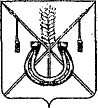 АДМИНИСТРАЦИЯ КОРЕНОВСКОГО ГОРОДСКОГО ПОСЕЛЕНИЯ КОРЕНОВСКОГО РАЙОНАПОСТАНОВЛЕНИЕот _____	   		                                     			№____г. КореновскО порядке утверждения Положений (регламентов) о проведении официальных физкультурных мероприятий и спортивных соревнований Кореновского городского поселения Кореновского районаВ соответствии с Федеральным законом от 4 декабря 2007 года № 329-ФЗ «О физической культуре и спорте в Российской Федерации», Законом Краснодарского края от 10 мая 2011 года № 2223-КЗ «О физической культуре и спорте в Краснодарском крае», приказом министерства физической культуры и спорта Краснодарского края от 30.12.2019 года № 1743 «Об организации и проведении региональных официальных физкультурных мероприятий и спортивных мероприятий и межмуниципальных официальных физкультурных мероприятий и спортивных мероприятий, а также проведении спортивных мероприятий по национальным видам спорта» п о с т а н о в л я е т:1. Утвердить Порядок утверждения Положений (регламентов) о проведении официальных физкультурных мероприятий и спортивных соревнований Кореновского городского поселения Кореновского района (прилагается).2. При утверждении Положений (регламентов) о проведении официальных физкультурных мероприятий и спортивных соревнований Кореновского городского поселения Кореновского района руководствоваться утвержденным Порядком3. Общему отделу администрации Кореновского городского поселения Кореновского района (Питиримова) официально опубликовать настоящее постановление и обеспечить его размещение на официальном сайте администрации Кореновского городского поселения Кореновского района в информационно-телекоммуникационной сети «Интернет».4. Постановление вступает в силу со дня его официального опубликования.ГлаваКореновского городского поселенияКореновского района                                                                           М.О. Шутылев2ПОРЯДОКутверждения Положений (регламентов)о проведении официальных физкультурных мероприятий и спортивных соревнований Кореновского городского поселения Кореновского района1. Общие положения1.1. Порядок утверждения Положений (регламентов) о проведении официальных физкультурных мероприятий и спортивных соревнований Кореновского городского поселения Кореновского района, требования к их содержанию (далее - Порядок) определяет порядок подготовки и утверждения положений (регламентов) о физкультурных мероприятиях и спортивных соревнованиях, а также требования к их содержанию.1.2. Порядок применяется при разработке Положений о проведении официальных физкультурных мероприятий и спортивных соревнований Кореновского городского поселения Кореновского района, включаемых в календарный план официальных физкультурных мероприятий и спортивных мероприятий Кореновского городского поселения Кореновского района.1.3. Утвержденные Положения обязательны к применению организаторами официальных физкультурных мероприятий и спортивных соревнований, главной судейской коллегией и участниками официальных физкультурных мероприятий и спортивных соревнований.1.4. Организаторы официальных физкультурных мероприятий и спортивных соревнований, главная судейская коллегия и участники официальных физкультурных мероприятий и спортивных соревнований несут ответственность за исполнение всех требований, изложенных в Положениях. В случае неисполнения организатором официальных физкультурных мероприятий и спортивных соревнований, и (или) главной судейской коллегии, и (или) участниками официальных физкультурных мероприятий и спортивных соревнований требований Положений, администрация Кореновского городского поселения Кореновского района вправе отменить проведение официальных физкультурных мероприятий и спортивных соревнований или отменить их результаты.1.7. Каждое Положение о проведении официальных физкультурных мероприятий и спортивных соревнований Кореновского городского поселения Кореновского района утверждается постановлением администрации Кореновского городского поселения Кореновского района.1.8. Ответственность за достоверность информации в Положении, возлагается на организаторов официальных физкультурных мероприятий и спортивных соревнований.2. Требования к содержанию положений (регламентов) о проведении официальных физкультурных мероприятий и спортивных соревнований Кореновского городского поселения Кореновского района2.1. Положение (регламент) о проведении официальных физкультурных мероприятий и спортивных соревнований Кореновского городского поселения Кореновского района составляется на каждое официальное физкультурное мероприятие и спортивное соревнование Кореновского городского поселения Кореновского района.2.2. Положение должно содержать следующую информацию:а) "Общие положения":обоснование проведения официального физкультурного мероприятия и спортивного соревнования (решение организатора (организаторов) физкультурного мероприятия);цели и задачи проведения официального физкультурного мероприятия и спортивного соревнования (определяется цель, и перечисляются задачи, решению которых способствует проведение данного физкультурного мероприятия);вид спорта и ссылку на правила вида спорта, в соответствии с которым проводится спортивное соревнование;указание на классификацию спортивного соревнования (личные соревнования, командные соревнования, лично-командные соревнования;б) "Место и сроки проведения официального физкультурного мероприятия и спортивного соревнования ":место проведения (наименование муниципального образования в Краснодарском крае, город, спортивная база/центр (по возможности);сроки проведения (число, месяц, год), включая день приезда и день отъезда участников;в) "Организаторы официального физкультурного мероприятия и спортивного соревнования ":полные наименования (включая организационно-правовую форму) организаторов официального физкультурного мероприятия и спортивного соревнования - юридических лиц;г) "Требования к участникам официального физкультурного мероприятия и спортивного соревнования, условия их допуска":условия, определяющие допуск команд и (или) участников к участию в официальном физкультурном мероприятии и спортивном соревновании;состав участников официального физкультурного мероприятия и спортивного соревнования (спортивная квалификация, возраст и т.п.);численные составы команд, формируемые для участия в официальном физкультурном мероприятии и спортивном соревновании, с указанием количества тренеров, специалистов, спортивных судей, руководителей,необходимое количество тренеров и обслуживающего персонала (специалисты, спортивные судьи и т.п.) из расчета на одну команду;д) "Программа официального физкультурного мероприятия и спортивного соревнования ":дата приезда и отъезда команд, участников;дата и время заседания главной судейской коллегии;расписание работы мандатной комиссии;расписание стартов по дням с указанием видов программы физкультурного мероприятия и спортивного соревнования;дата и время проведения торжественных церемоний (открытие, закрытие, церемонии награждения);другие сведения в соответствии со спецификой проводимого официального физкультурного мероприятия и спортивного соревнования;е) "Условия подведения итогов":условия (принципы и критерии) определения победителей и призеров;сроки представления организаторами итоговых протоколов и отчетов о проведении официального физкультурного мероприятия и спортивного соревнования на бумажном носителе в администрацию Кореновского городского поселения Кореновского района;ж) "Награждение":порядок и условия награждения победителей и призеров как в командном зачете по территориальному признаку, так и в отдельных видах программы;количество разыгрываемых комплектов медалей (в виде таблицы);з) "Условия финансирования":сведения об источниках и условиях финансового обеспечения официального физкультурного мероприятия и спортивного соревнования, включая финансирование за счет средств бюджета Кореновского городского поселения Кореновского района;и) "Обеспечение безопасности участников и зрителей":меры и условия, касающиеся обеспечения безопасности участников и зрителей при проведении официального физкультурного мероприятия и спортивного соревнования;к) "Страхование участников":условия страхования жизни и здоровья участников от несчастных случаев;л) "Подача заявок на участие":сроки и условия подачи заявок на участие в официальном физкультурном мероприятии и спортивном соревновании, требования к оформлению;перечень документов, представляемых в комиссию по допуску участников официального физкультурного мероприятия и спортивного соревнования;почтовый адрес и иные необходимые реквизиты организаторов официального физкультурного мероприятия и спортивного соревнования для направления заявок (адрес электронной почты, телефон/факс).2.3. При необходимости организаторы официальных физкультурных мероприятий и спортивных соревнований разрабатывают и утверждают регламенты, которые детализируют информацию Положения и не могут ему противоречить.2.4. При необходимости организаторы официальных физкультурных мероприятий и спортивных соревнований могут включать в Положения критерии включения спортсменов в списки кандидатов в спортивные сборные команды Кореновского городского поселения Кореновского района по соответствующим видам спорта.Начальникорганизационно-кадрового отдела администрации Кореновскогогородского поселения                                                                     Я.Е. СлепокуроваПРИЛОЖЕНИЕ УТВЕРЖДЕНпостановлением администрации Кореновского городского поселенияКореновского районаот _________________ №____